BÀI 3: LỆNH VIẾT CHỮ, TÍNH TOÁNI. Mục tiêu- Biết lệnh đầy đủ và lệnh viết tắt trong Logo;- Sử dụng được câu lệnh của Logo để điều khiển Rùa viết chữ;- Sử dụng được câu lệnh của Logo để thực hiện các phép tính số học;- HS hứng thú thực hành, ý thức tốt trong khi thực hành.II. Chuẩn bị- GV: Giáo án, SGK,...- HS: Sách vở, bút, thước.III. Các hoạt động dạy học1. Ổn định lớp: Hát2. Kiểm tra bài cũCâu 1: Hành động của Rùa quay phải 90 độ là lệnh nào dưới đây: B. RT 90Câu 2: Lệnh ST thì hành động của Rùa là gì: D. Rùa hiện hìnhHS: Làm bảng conGV: Nhận xétCâu 3: Em hãy sử dụng các lệnh đã học để vẽ hình vuông, biết cạnh là 100 bước?Cả lớp thực hành - GV chia nhiệm vụ cho hsGV nhận xét, tuyên dương3. Bài mớiGV: Cho hs quan sát tranh. GV: Theo em, để có được dòng chữ và phép tính như dưới đây em làm thế nào? Giới thiệu bài mới: Bài 3. Lệnh viết chữ, tính toán.Hoạt động của GVMong đợi ở HSHoạt động 1: Các lệnh em đã biếtGV: Điền hành động của Rùa vào ô trống theo mẫu:GV: Gọi lần lượt từng HS đọc kết quảGV: Nhận xét, chốt ýGV: Về nhà điền vào sgk trang 107Hoạt động 2: Lệnh viết chữGV: Y/c hs tìm hiểu sgk trang 108(1 phút)GV: Lệnh nào dùng để viết chữ lên màn hình?GV: Hướng dẫn học sinh cách sử dụng câu lệnh để viết chữ.Label [Noi dung]Label: Tên lệnhNoi dung: Nội dung cần viết, hiện lên màn hình.Ví dụ: Label [TOI YEU VIET NAM]GV: Khi viết chữ cần chú ý hướng của chữ viết và tên lệnh bắt buộc phải có.GV: Gọi 1 hs lên thực hiện ví dụGV: Tuyên dươngGV: Yêu cầu HS đọc thông tin, thực hiện gõ lệnh như hình dưới, điền kết quả quan sát vào chỗ trống trang 108 SGK: TG: 3 phútGV: Gọi HS đọc kết quảGV: Nhận xét, chốt ý* Viết lệnh để Rùa viết các dòng chữ theo mẫu. (TG: mỗi bài 2 phút)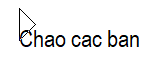 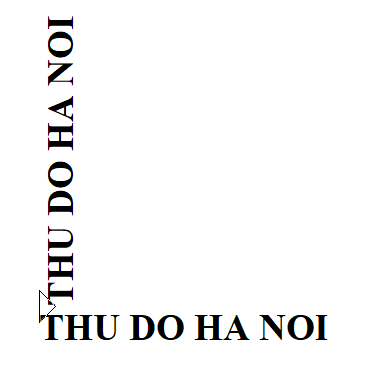 GV: Quan sát, giúp đỡ HSGV: Trình chiếu 1 số bài làm của HSGV: Nhận xétHoạt động 3: Lệnh thực hiện phép tínhGV: Y/c hs tìm hiểu sgk trang 108(1 phút)GV: Lệnh nào dùng để thực hiện phép tính?* Cấu trúc câu lệnh: Print biểu thức Ví dụ: Print 2*5GV: Lệnh viết tắt:      Pr 2*5Chú ý: Trong Logo khi thực hiện phép toán có chứa dấu nhân và chia, sẽ được viết lần lượt như sau: * và  /GV: Yêu cầu HS viết lệnh để thực hiện các phép tính, sau đó điền kết quả vào trang 110 SGK (TG: mỗi bài 2 phút)10+4x25=GV: Gọi 1 hs lên bảng viết câu lệnhGV: Gọi 1 hs lên bảng thực hiện biểu thức, cả lớp thực hành trên máy tính xem kết quả có giống với kết quả của Logo không?GV: Kết quả phép tính hiển thị ở đâu? 80+45+55=GV: Quan sát, giúp đỡ HSGV: Trình chiếu 1 số bài làm của HSGV: Nhận xét4. Củng cố-dặn dò- GV: Cho 3 bài tập yêu cầu HS lên chọn đáp án đúng;	- Về nhà ôn lại bài; - Thực hành lại thao tác các bài tập vừa học; - Chuẩn bị nội dung bài học tiếp theo;- Nhận xét tiết học.HS: Lắng nghe HS: Quan sátHS: Trả lờiHS: Lắng ngheHS: Chú ýHS: Lắng ngheHS: Lệnh LabelHS: Lắng ngheHS: Lắng ngheHS: Chú ý quan sátHS: Lắng nghe HS: Quan sátHS: Thực hiệnHS: Lắng ngheHS: Trả lờiHS: Lắng ngheHS: Lắng ngheHS: đọc yêu cầuHS: Quan sátHS: Thực hànhHS: Tự nhận xétHS: Lắng ngheHS: Lắng ngheHS: PrintHS: Quan sátHS: Lắng ngheHS: Chú ýHS: Lắng ngheHS: đọc yêu cầuHS: Quan sátHS: Pr 10+4*25HS: Thực hànhHS: 110, hai kết quả giống nhauHS: Ngăn chứa lệnhHS: 180HS: Thực hànhHS: Nhận xétHS: Lắng ngheHS: Lên chọnHS: Chú ýHS: Lắng nghe